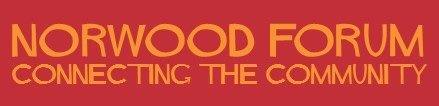  Norwood Forum Committee Monday 16 December 2021 at 6:30pmZoom meetingMinutes Present: Ibtisam Adem (IA), Kim Hart (KH) (Chair) and Philip Virgo (PV)Also present: Councillor Jackie Meldrum (JM) (part); Tim Stephens (TS) (Administrator)Apologies for absence: Anne Crane (AC), Jane East (JE), Gloria Orosungunleka (GO), Noshir Patel (NP) (Treasurer)Kim Hart in the ChairDeclarations of interestNone.Notes of last meeting: Monday 1 November 2021Approved.
Community Grants and Gipsy Hill Health & Wellbeing Hub and the West Norwood Neighbourhood Working Pilot (see report circulated with the agenda)In discussion on the Gipsy Hill Health & Wellbeing Hub, the following issues arose:The application criteria to be applied in addition to that spelt out in the report, would be agreed between the Forum and Lambeth officers. A Sub-Committee would be needed to operate the scheme.Applications could include those seeking initial funding for a scheme which would aim to attract later funding to continue the operation of the project concerned.Awarded grants must be to the benefit of the Gipsy Hill community, but the definition of “Gipsy Hill” was flexible and not constrained by ward boundaries, might include organisations based outside but providing a service to the area, and also could include services also benefiting people living over the Borough boundary.  Similarly, the definition of health and wellbeing was wide ranging and would need to be applied flexibly. A draft list of target groups was being finalised.NHS Group Practices, the link worker and Friends of Gipsy Hill would all be approached to promote the scheme and consider making applications.Grants of up to £5,000 would be available but applications for minor sums would also be welcome.The existing Forum community grants scheme could pick up unsuccessful applications made under the proposed new scheme.The Forum would receive a management fee for the work and it would be for those concerned to decide if they wished to be paid a fee for their work on the sub-committee (in accordance with the requirements of the Forum’s Constitution). Agreed:1. To agree to take up the management role of running the Gipsy Hill Health & Wellbeing fund.2. In light of this development, to postpone the Forum Community Grant scheme until the Spring 2022. Climate Change and Us - A Community Conversation: report back (see report circulated with the agenda)The meeting had been well attended and attracted many people not seen previously at Forum public meetings. A further meeting of the organising group would be held in the new year.The new Environment Act 2021 had passed into law; the accompanying regulations were now awaited.The Plastic Mountain mural had been unveiled at Knowles of Norwood the previous day at West Norwood Feast.Other business Clear Channel display unit planning applicationsJM enquired whether Norwood Forum was submitting objections on two advertising panel applications. Details would be sent through for consideration.Windsor Grove: Southwark Metals appealKH reported on the number of meetings held by the campaign group to decide how best to be involved in the formal appeal process and the professional support required. Publicity would shortly be undertaken to encourage local people to make comments before the deadline of 14 December and contribute to a fighting fund. Lambeth was being asked to hold the public appeal hearing at The Portico.Welcome Back fundThe Winter Festival was proceeding well. Ideas would be sought from committee members for the Spring Festival 2022, with PV suggesting a theme of the Parliament of Fowls and a second leaflet drop around peak depression day in February. A further walks programme is being discussed in the light of the success of the Wild Norwood walks.Wild Norwood 2021The Festival was well underway with all pre-booked walks near to or actually full. Four walks would be held in the following week:https://www.norwoodforum.org/wild-norwood-2021-walks-and-eventsCommittee members were encouraged to make and register a window display if not already completed and register to attend the walks where spaces remained.Station to Station: Shop Local Party Local leafletPV was thanked for arranging, on the behalf of the Forum and the Norwood Community Safety Partnership, the inclusion in the leaflet of two pages of local social activities for parent and toddlers, children, young people and adults. The leaflet had been delivered to 20,000 addresses.Xmas grant The Norwood Pensioners Group is just recommencing its activities and had not approached the Forum about support for their Xmas activity. Sarah, landlady at The Hope, was organising Xmas dinner packages for local needy families with children at a local school. Donations were being collected from shops and individuals. It was agreed to donate £100 to this cause and offer publicity support if this was needed.Xmas socialA reminder of the opportunity to attend the social event to be held by West Norwood Feast at The Portico this coming Friday.The meeting ended at 7:21pm.Next meeting: Monday 10 January 2022 (6:30pm) at The Hope.Annual calendar - meetings, activities, events and due reportsAnnexEquality Diversity & Inclusion: our policy, language, young people – specific actions (extract from minutes of 16 August meeting)Equality, Diversity and Inclusion (EDI)Check on completion of LFN EDI monitoring form and chase as necessary: KHWrite a policy: KH will obtain sample policy from LFN, GO agreed to adapt and draft version for Norwood ForumLFN benchmark: how the Norwood Forum committee reflects our community – discussion on language and age – see below for specificsEDI stats at Ward level - review Census 2021 data once published: KHEDI - LanguageLanguage as a barrier: case by case basis – typically older generation in some communities lack English skills. Noted that for Yoruba speakers, English widely spoken by this communityContinue/increase website signposting of translated verified information and events in languages other than English. (already on website: www.norwoodforum.org/information-60-languages - in process of being updated). What else could be added/what is missing on website.How to make our web resource more widely known? Trusted community leaders, sewing groups (women can be excluded from information in some communities), schools to parents (children can be most proficient English speakers in a family).To include deaf and sight-loss (already on website: www.norwoodforum.org/deaf-and-sight-loss-support) – same questions as above – what is missing, how to make the resource more widely known.EDI – Young PeopleEven without latest Census stats still possible to identify that the committee lacks the young person’s voice
Ideas:IA had two young people who might be interested in joining the committee and will follow this up: IAApproach schools - young journalists commissioned to write for Norwood Forum – article/blog posts: KH has school contacts via art teachers, PV has contacts via CSP project: Action – KH to liaise with PV to write to schoolsApproach Young Labour, Young Conservatives, and other young people’s political groups to join committee.CSP ambition – link young people to training to build and maintain young people’s information platform. Possible funding from the new providers of fibre broadband and in conjunction with Station to Station – part of their new business plan (following successful referendum): Action – ongoing – CSP full report on proposals for the coming year will be presented at the next committee meetingCould Station to Station promote training opportunities for young people with local businesses?__________________Other Action Points {last date discussed}WhoWhenSmall parcels of land: Assets of Community Value {24.02.21}Need to proceedSuggestions on areas of landJMAllStreetworks: finishing the Norwood Road phase {04.10.21}Tulse Hill gyratory lightingKH/NP/JM/TSNaming the Station Rise to Norwood Road alley way: competition with Elmgreen School. ACr:  note on street naming principles NP: consider competition {28.04.21}ACrNPTreasurer reports {01.11.21}NPPlanning applications {01.11.21}ACrCSP: eat around the world: developed idea {06.09.21}PVEquality, diversity and inclusion: develop EOP {04.10.21}KH/GOWebsite and comms review workshop {04.10.21}KHPrior approval applications, certificate applications and all those seeking discharge of conditions or for reserved matters approval.: seek consultation {01.11.21}TS/ACrWest Norwood Cemetery visitors centre: views {04.10.21}No response; chased 19.11.21AllTSWinter Festival and Wild Norwood 2021 (03-05.12.21) {06.12.21} - report backKHAllSpring Festival (Jan-March 2022) {01.11.21}KHAllGipsy Hill Health & Wellbeing fund (Jan-March 2022): establish working arrangements and vet applications {06.12.21}KHNPAllPay Xmas grant (£100) to The Hope {06.12.21}NPWhenEvent etcWho1 November 2021
Monday 6:30pmCommittee meeting @ The Hope
Includes:- report on Wild Norwood - Climate Change Community Conversation (06.11.21) plansKH6 November 2021 4:30-6:30pmClimate Change Community Conversation at SLTNote: COP26 (31 October – 12 November 2021)
Organise
Lambeth Climate Assembly action plan and input 
Input ideas
Schools and younger people involvement
Norwood Planning Assembly involvementKHJMJEPVACr13 November 2021Remembrance Sunday wreath: Vincennes MemorialKH and PV26 November - 12 December 2021Wild NorwoodKH and allFriday3 – Sunday 5 December 2021Welcome back events: inc. Family disco etcKH and all6 December 2021
Monday 6:30pmZoom Committee meeting; inc. decisions on conduct of community grants scheme
December 2021Trail community grants scheme: website/newsletter/ etcKH/TSJanuary 2022Promote and launch community grants schemeKH/TS10 January 2022
Monday 6:30pmCommittee meeting @ The Hope
Includes:review of CSP pre-Xmas activityreview of Wild NorwoodPVKHJanuary – March 2022Spring FestivalKH & all31January 2022Closing date for community grants schemeTS7 February 2022
Monday 6:30pmZoom Committee meeting
Includes decisions on community grantsAll7 March 2022
Monday 6:30pmCommittee meeting @ The Hope4 April 2022
Monday 6:30pmZoom Committee meeting9 May 2022
Monday 6:30pmCommittee meeting @ The Hope
Includes prep. for AGMKH/TS6 June 2022
Monday 6:30pmZoom Committee meetingIncludes final prep. for AGMKH/TS25 June 2022
Saturday 1pm?AGM – in person
Includes presentations by community grant recipientsAll4 July 2022
Monday 6:30pmCommittee meeting @ The HopeIncludes:GDPR and data protection: annual reviewKH/TS